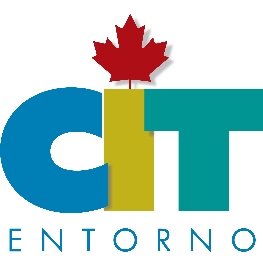 QUERÉTARO Y SIERRA GORDA 4 DIAS / 3 NOCHESSalida 14 de noviembre 2020ITINERARIO:Día 1: Salida de la Ciudad de México hacia la Ciudad de Querétaro.    15:00 hrs check in en el hotel. 18:45 hrs Recorrido en tranvía para conocer sobre la fundación de la ciudad. 20:30 hrs Comenzaremos con un Recorrido de Leyendas peatonal donde se les llevara por callejones y casonas conociendo las grandes historias que albergan estos lugares todo estará escenificado por actores caracterizados a la época ó City Tour Nocturno. Día 2: Sierra Gorda.     07:00 hrs Desayuno.  08:00 hrs Salida a Sierra Gorda. En el trayecto, admiraremos lugares que resaltan por su belleza natural que te impresionaran con su miles de tonos verdes y azules tales como la puerta del cielo, la Cascada de Chuveje . Después caminaremos sobre 40 min a la orilla del rio para llegar a la bella Cascada puente de Dios; continuaremos nuestro recorrido para llegar al Pueblo Mágico de Jalpan de Serra donde se registrará en el hotel Misión Jalpan ó Misión Conca, dependerá de la disponibilidad. Duración: 9 horas. Noche libre.Día 3: Sierra Gorda.      08:00 hrs. Desayuno. 09:00 hrs Salida hacia la Misión de Landa de Matamoros y a Misión Conca. Continuaremos el camino para pasear por el bello Jardín escultórico de Edward James en Xilitla un lugar que te hara sentir como si estuvieras en un mundo irreal, por su construcción abstracta y surreal. Tiempo libre para comida y compras. 17:00 hrs Regreso al hotel. Noche libre. Día 4: Sierra Gorda – Querétaro.    08:00 Desayuno. 08:45 hrs Chek out. Salir con equipaje. 09:00 hrs. Salida a visitar los fósiles marinos y continuar el regreso pasando al mágico Pueblo de Bernal donde podrán conocer el 3° monolito más grande del mundo impresionándolos con su altura y belleza, se dará tiempo para comer y tiempo para compras. 15:00 hrs Regreso a la ciudad de Querétaro. Finalización de los servicios.Fin de los servicios.INCLUYE:*Alojamiento: 1 noche en la ciudad de Querétaro *Alojamiento: 2 noches en Sierra gorda.
*3 Desayunos 
*1 Recorrido en tranvía con guía en la ciudad de Querétaro*1 Recorrido peatonal de Leyendas con guía ó City Tour Nocturno.* Sierra Gorda, incluye: Traslado redondo en unidad turística, guía, entradas * Al regreso, parada en el Pueblo de Bernal. Tiempo para comer y compras.*Impuestos.* Seguro de ViajeroTRASLADO DESDE LA CIUDAD DE MEXICO A QUERETARO IDA Y VUELTA     Precio por persona en moneda nacional   PRECIOS SUJETOS A CAMBIO SIN PREVIO AVISO Y SUJETOS A DISPONIBILIDADHOTELCATEGORÍAHABITACIÓN SENCILLAHABITACIÓN DOBLEHABITACIÓN TRIPLEMENORCentro193*13,90611,73110,9008,062Serafin Boutique14,43811,75010,0378,487